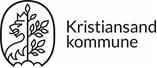 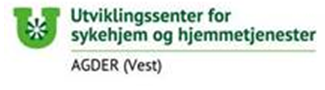 Vedlegg 1: KARTLEGGINGSSKJEMA FOR ERNÆRINGHensikten med denne kartleggingen er få en helhetlig oversikt over brukeren sitt utgangspunkt for matinntak og kostholdsvaner. Navn: ……………………………………..				Dato: ……………….……………HVA BESKRIVELSEHENSYNSpiseferdigheterSpiser selv, uten assistanse?Behov for tilrettelegging?Egenferdighet til å lage mat?AppetittVaner?Syn på mat?PorsjonsstørrelserTallerkenmodellen?Sammensetning av mat?Tilgang på matGrovmotorikk/munnmotorikkSvelgeproblemer?Må ha konsistenstilpasset mat?StoffskifteStoffskiftesykdom?Relatert til syndrom?SykdomSomatiske helseutfordringer?Komorbiditet?Helsemessige forhold ved utviklingshemmingen eller syndromet som krever oppfølging?Metabolsk syndrom?Tannstatus?KognitivtGrad av utviklingshemming?Kan handle selv?Har jobb?Har visakort?Fritidsaktiviteter?AdferdUtagerende?Manipulerende?Åpner kjøleskapet ofte, på leiting etter mat? Tidligere fått mat som belønning?MedisinMedisiner som påvirker appetitt/stoffskifte?Kosttilskudd?Benhelse?Smertebehandling?Familie, vennerMatvaner ved besøk av familie og venner?Matvaner ved besøk hos andre, for eksempel i foreldrehjemmet?Matvaner i ferier?ErnæringskartleggingBESKRIVELSEHENSYNVektVektendring siste 3 månederProsent vektendringHøydeBMI/KMIEndring i matinntaket i det siste?Hvis så, hva?Hvor ofte; Drikkes brus?Spises junkfood og annen snacks?Spises fisk? Spises grønnsaker? Spises frukt?Handlerutiner